	1. KUŽELKÁŘSKÁ LIGA DOROSTU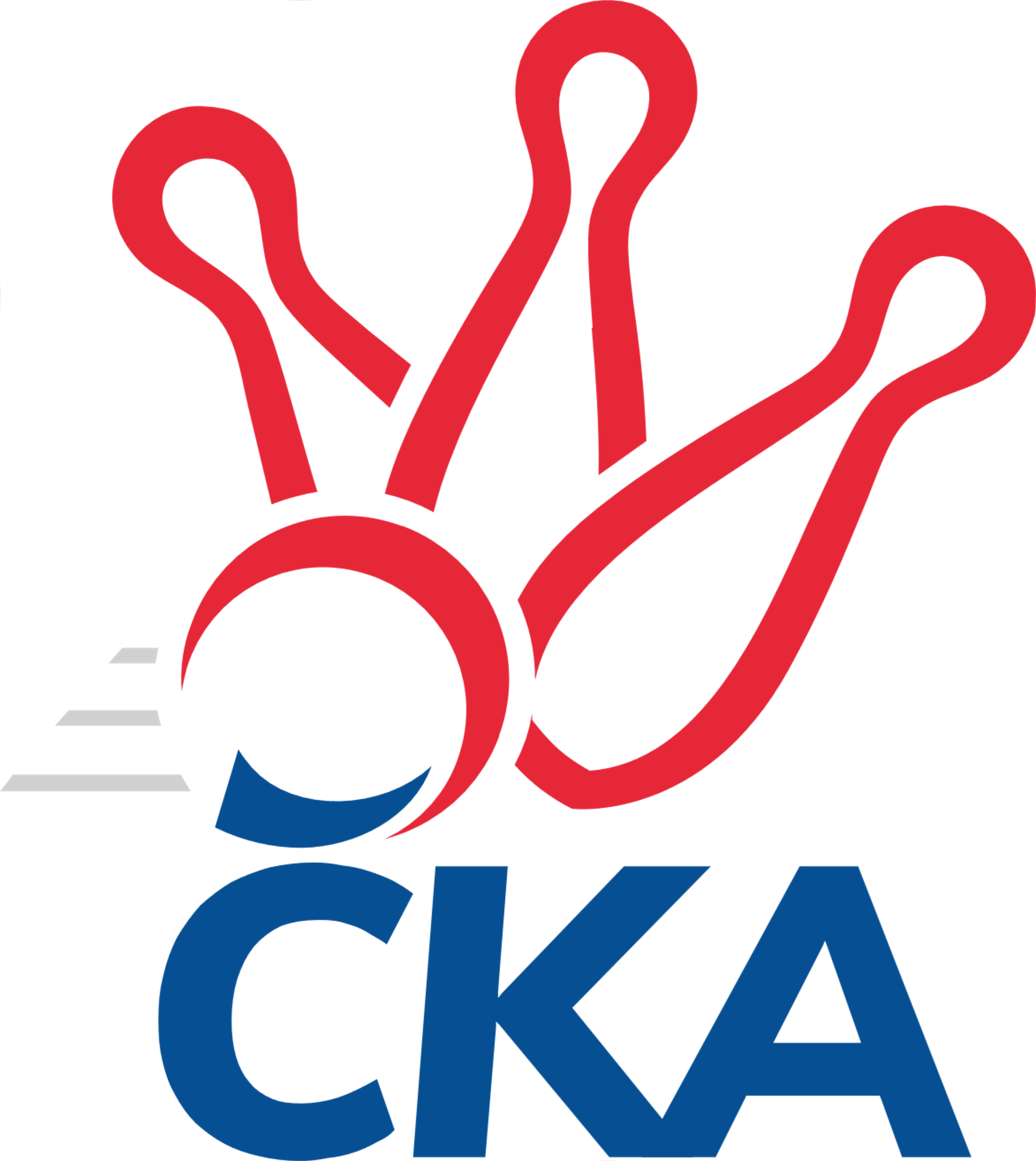 Č. 2Ročník 2019/2020	15.9.2019Nejlepšího výkonu v tomto kole: 1648 dosáhlo družstvo: KC Zlín1.KLD D 2019/2020Výsledky 2. kolaSouhrnný přehled výsledků:TJ Lokomotiva Valtice  	- TJ Sokol Šanov 	2:0	1613:1449		15.9.TJ Spartak Přerov	- TJ Valašské Meziříčí	2:0	1602:1597		15.9.TJ Sokol Luhačovice	- TJ Sokol Vracov	2:0	1571:1546		15.9.TJ Sokol Husovice	- KC Zlín	0:2	1372:1648		15.9.Tabulka družstev:	1.	TJ Spartak Přerov	2	2	0	0	4 : 0 	 	 1606	4	2.	KC Zlín	2	2	0	0	4 : 0 	 	 1579	4	3.	TJ Sokol Vracov	2	1	0	1	2 : 2 	 	 1580	2	4.	TJ Valašské Meziříčí	2	1	0	1	2 : 2 	 	 1567	2	5.	TJ Sokol Luhačovice	2	1	0	1	2 : 2 	 	 1549	2	6.	TJ Lokomotiva Valtice 	2	1	0	1	2 : 2 	 	 1514	2	7.	TJ Sokol Husovice	2	0	0	2	0 : 4 	 	 1456	0	8.	TJ Sokol Šanov	2	0	0	2	0 : 4 	 	 1416	0Podrobné výsledky kola:	 TJ Lokomotiva Valtice  	1613	2:0	1449	TJ Sokol Šanov 	Tomáš Slížek	122 	 149 	 124 	133	528 	  	 512 	 133	130 	 133	116	Petr Bakaj ml.	Tereza Filipová	129 	 119 	 121 	118	487 	  	 473 	 125	122 	 100	126	Kristýna Blechová	Martina Kapustová	139 	 138 	 139 	131	547 	  	 464 	 121	127 	 105	111	Matěj Sabo	Eliška Koňaříková	119 	 165 	 150 	104	538 	  	 0 	 	0 	 0		nikdo nenastoupilrozhodčí: Robert HerůfekNejlepší výkon utkání: 547 - Martina Kapustová	 TJ Spartak Přerov	1602	2:0	1597	TJ Valašské Meziříčí	Ondřej Holas	126 	 116 	 106 	119	467 	  	 538 	 133	140 	 138	127	Nikola Tobolová	Jakub Fabík	131 	 120 	 156 	142	549 	  	 546 	 138	139 	 138	131	Martin Pavič	Michaela Beňová	151 	 139 	 155 	127	572 	  	 513 	 117	137 	 128	131	Marie Olejníková	Monika Kočí	124 	 115 	 127 	115	481 	  	 0 	 	0 	 0		nikdo nenastoupilrozhodčí: Vladimír SedláčekNejlepší výkon utkání: 572 - Michaela Beňová	 TJ Sokol Luhačovice	1571	2:0	1546	TJ Sokol Vracov	Jakub Lahuta	131 	 125 	 145 	134	535 	  	 540 	 123	134 	 139	144	Tomáš Koplík ml.	Jan Lahuta	123 	 122 	 149 	125	519 	  	 483 	 118	113 	 119	133	Michal Šmýd	Michal Petráš	138 	 137 	 122 	120	517 	  	 523 	 141	140 	 125	117	Eliška Fialová	nikdo nenastoupil	 	 0 	 0 		0 	  	 442 	 107	131 	 102	102	Nikola Pláškovározhodčí: Zdenka SvobodováNejlepší výkon utkání: 540 - Tomáš Koplík ml.	 TJ Sokol Husovice	1372	0:2	1648	KC Zlín	Martin Sedlák	110 	 124 	 119 	120	473 	  	 563 	 151	135 	 141	136	Adriana Svobodová	Ondřej Machálek	106 	 143 	 138 	133	520 	  	 541 	 140	135 	 129	137	Filip Vrzala	Klaudie Kittlerová	96 	 94 	 106 	83	379 	  	 531 	 130	121 	 143	137	Natálie Trochtová	nikdo nenastoupil	 	 0 	 0 		0 	  	 544 	 158	122 	 128	136	Samuel Klimentrozhodčí: Tomáš ŽižlavskýNejlepší výkon utkání: 563 - Adriana SvobodováPořadí jednotlivců:	jméno hráče	družstvo	celkem	plné	dorážka	chyby	poměr kuž.	Maximum	1.	Michaela Beňová 	TJ Spartak Přerov	566.50	371.5	195.0	1.5	2/2	(572)	2.	Jakub Fabík 	TJ Spartak Přerov	562.00	371.5	190.5	5.5	2/2	(575)	3.	Tomáš Koplík  ml.	TJ Sokol Vracov	548.50	374.0	174.5	8.5	2/2	(557)	4.	Jakub Lahuta 	TJ Sokol Luhačovice	543.00	362.5	180.5	3.0	1/1	(551)	5.	Adriana Svobodová 	KC Zlín	537.50	360.5	177.0	5.0	2/2	(563)	6.	Eliška Fialová 	TJ Sokol Vracov	530.00	347.0	183.0	5.0	2/2	(537)	7.	Ondřej Machálek 	TJ Sokol Husovice	530.00	363.0	167.0	12.5	2/2	(540)	8.	Martin Pavič 	TJ Valašské Meziříčí	525.50	366.5	159.0	8.0	2/2	(546)	9.	Nikola Tobolová 	TJ Valašské Meziříčí	523.50	356.5	167.0	6.5	2/2	(538)	10.	Filip Vrzala 	KC Zlín	523.50	357.0	166.5	8.5	2/2	(541)	11.	Marie Olejníková 	TJ Valašské Meziříčí	518.00	357.5	160.5	9.5	2/2	(523)	12.	Martina Kapustová 	TJ Lokomotiva Valtice  	512.50	358.5	154.0	6.5	2/2	(547)	13.	Natálie Trochtová 	KC Zlín	511.00	351.0	160.0	7.5	2/2	(531)	14.	Samuel Kliment 	KC Zlín	508.50	338.0	170.5	8.0	2/2	(544)	15.	Jan Lahuta 	TJ Sokol Luhačovice	505.50	341.5	164.0	7.0	1/1	(519)	16.	Kristýna Blechová 	TJ Sokol Šanov 	503.50	354.0	149.5	8.0	2/2	(534)	17.	Martin Sedlák 	TJ Sokol Husovice	500.50	357.5	143.0	12.5	2/2	(528)	18.	Michal Petráš 	TJ Sokol Luhačovice	500.00	349.5	150.5	11.5	1/1	(517)	19.	Eliška Koňaříková 	TJ Lokomotiva Valtice  	499.50	333.0	166.5	10.0	2/2	(538)	20.	Michal Šmýd 	TJ Sokol Vracov	483.00	339.5	143.5	13.0	2/2	(483)	21.	Tereza Filipová 	TJ Lokomotiva Valtice  	481.50	325.0	156.5	10.5	2/2	(487)	22.	Tomáš Slížek 	TJ Lokomotiva Valtice  	476.00	335.5	140.5	13.5	2/2	(528)	23.	Ondřej Holas 	TJ Spartak Přerov	470.50	326.0	144.5	9.0	2/2	(474)	24.	Klaudie Kittlerová 	TJ Sokol Husovice	390.50	288.5	102.0	24.5	2/2	(402)		Klára Trojanová 	TJ Sokol Vracov	520.00	356.0	164.0	6.0	1/2	(520)		Petr Bakaj  ml.	TJ Sokol Šanov 	512.00	353.0	159.0	7.0	1/2	(512)		Monika Kočí 	TJ Spartak Přerov	481.00	338.0	143.0	9.0	1/2	(481)		Martin Želev 	TJ Sokol Husovice	471.00	334.0	137.0	16.0	1/2	(471)		Matěj Sabo 	TJ Sokol Šanov 	464.00	335.0	129.0	13.0	1/2	(464)		Nikola Plášková 	TJ Sokol Vracov	442.00	305.0	137.0	14.0	1/2	(442)		Aneta Sedlářová 	TJ Sokol Šanov 	427.00	333.0	94.0	19.0	1/2	(427)		Eliška Bártíková 	TJ Sokol Šanov 	422.00	314.0	108.0	15.0	1/2	(422)Sportovně technické informace:Starty náhradníků:registrační číslo	jméno a příjmení 	datum startu 	družstvo	číslo startu
Hráči dopsaní na soupisku:registrační číslo	jméno a příjmení 	datum startu 	družstvo	23955	Nikola Plášková	15.09.2019	TJ Sokol Vracov	25593	Monika Kočí	15.09.2019	TJ Spartak Přerov	Program dalšího kola:3. kolo22.9.2019	ne	10:00	KC Zlín - TJ Sokol Luhačovice	22.9.2019	ne	10:00	TJ Sokol Vracov - TJ Spartak Přerov	22.9.2019	ne	10:00	TJ Sokol Šanov  - TJ Sokol Husovice	22.9.2019	ne	10:00	TJ Valašské Meziříčí - TJ Lokomotiva Valtice  	Nejlepší šestka kola - absolutněNejlepší šestka kola - absolutněNejlepší šestka kola - absolutněNejlepší šestka kola - absolutněNejlepší šestka kola - dle průměru kuželenNejlepší šestka kola - dle průměru kuželenNejlepší šestka kola - dle průměru kuželenNejlepší šestka kola - dle průměru kuželenNejlepší šestka kola - dle průměru kuželenPočetJménoNázev týmuVýkonPočetJménoNázev týmuPrůměr (%)Výkon2xMichaela BeňováPřerov5721xAdriana SvobodováZlín111.735631xAdriana SvobodováZlín5632xMichaela BeňováPřerov111.065722xJakub FabíkPřerov5491xMartina KapustováValtice 108.715471xMartina KapustováValtice 5471xSamuel KlimentZlín107.965441xMartin PavičVal. Meziříčí5461xFilip VrzalaZlín107.375411xSamuel KlimentZlín5441xEliška KoňaříkováValtice 106.92538